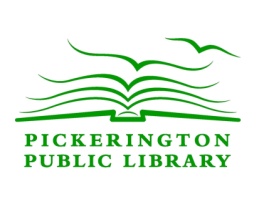 Pickerington Public LibraryNotary Public Service PolicyBoard Policy:								DATE REVIEWED: 12/14/2017									DATE APPROVED: 12/14/2017									EFFECTIVE DATE: 12/14/2017						    	      REPLACING POLICY EFFECTIVE: NEWPickerington Public Library (PPL) is pleased to offer free notary services at all library locations for the benefit of the community and as part of its ongoing commitment to providing dynamic patron services. Notary service must be scheduled and is only available during regular hours of operation at Pickerington Public Library locations.  The library cannot guarantee that a notary will be on staff at all times.  Other restrictions may apply regarding the notarization of specific types of documents. Notaries are subject to the Ohio Revised Code, Section 147. Administrative Procedure: 							DATE APPROVED: 12/14/2017EFFECTIVE DATE: 12/14/2017             	             REPLACING PROCEDURE EFFECTIVE: NEWFeesNotary services are available at no charge at all library locations of the Pickerington Public Library.SchedulingThe library cannot guarantee notary availability at all times. Patrons seeking notary services can make an appointment online, or can contact either location to make an appointment by phone or in person. Appointments will be made on a first-come, first-served basis. The library does not make available its notary services in the thirty minutes before time of closing, Monday through Friday. Notary appointments are not available on the weekends.  Identification RequirementsValid, government-issued photo identification is required of anyone seeking notary services. For those under the age of 18, a certified copy of their birth certificate or a current school ID, with photo, is required. The signer must be present before the notary, and documents must be signed before the notary. If a witness or witnesses are required, the library will not provide witnesses, and witnesses may not be solicited from library patrons or staff. Witnesses must know the individual whose document is being notarized. Witnesses must also have valid, government-issued photo identification.  Limitations of ServiceLibrary notaries cannot certify true copies of vital records and documents. Only issuing agencies can certify true copies.Library notaries will not take or certify depositions.Library staff members are not able to provide legal advice, nor can they assist in preparing or in filling out legal forms.  Library notaries are able to provide basic services only, such as witnessing signatures and sworn statements. Library notaries will not notarize documents requiring more than three signatures, nor will they notarize more than three documents per person, and they reserve the right to refer patrons to other agencies for more complex requests. Library staff will not notarize the following documents:Auto titlesI-9 formsReal estate transactionsLast wills and testamentsCorporate/business documents. Notary services are for individuals only. Documents in a language other than EnglishDocuments for which the signer cannot communicate directly with the notaryDocuments that require an electronic signatureLibrary notaries reserve the right to decline services should the circumstances surrounding an appointment raise any doubt regarding their legal obligations as outlined in Ohio Revised Code, Section 147.  